Bosna i HercegovinaFederacija Bosne i HercegovineKANTON SARAJEVOUNIVERZITET U SARAJEVU - PRAVNI FAKULTETBroj: 01-650-2/20Sarajevo 15.05.2020. godineU skladu sa članom 108. Statuta Univerziteta u Sarajevu od 28.11.2018., Uputstvom Univerziteta u Sarajevu od 15. 05. 2020. a u vezi sa Odlukom Vlade FBiH o proglašenju nesreće uzrokovane pojavom koronavirusa (COVID-19) na području Federacije BiH od 16. 03. 2020., Odlukom Senata Univerziteta u Sarajevu broj : 01-5-113/20 od 25. 03. 2020., kao i Naredbom Federalne uprave civilne zaštite od 12. 05. 2020. godine, donosimO D L U K U1. Uspostavlja se puno radno vrijeme na Pravnom fakultetu Univerziteta u Sarajevu (dalje: Fakultet) u trajanju od 8 sati.2. Prijem pošte na portirnici Fakulteta vršit će se svaki radni dan u okviru utvrđenog radnog vremena.3. Konsultacije stručnih službi Fakulteta sa studentima i drugim strankama će se obavljati isključivo putem telefona i e-maila, a u cilju zaštite zdravlja i prevencije zaraze koronavirusom (COVID-19.  4. Konsultacije akademskog osoblja sa studentima će se obavljati isključivo putem telefona i e-maila, a u cilju zaštite zdravlja i prevencije zaraze koronavirusom (COVID-19).  5. Utvrđuje se obaveza svih nadležnih službi Fakulteta (organizacionih dijelova) za pridržavanje svih mjera i preporuka za prevenciju zaraze koronavirusom, te osiguranje pojačane higijene prostora i opreme na organizacionoj jedinici, poštivanje fizičke distance, a sve u skladu sa naredbama i preporukama kriznih štabova civilne zaštite FBiH i KS.6. Sjednice Nastavno-naučnog vijeća Fakulteta održavat će se elektronskim putem u skladu sa članom 4. Poslovnika o radu Nastavno-naučnog vijeća Pravnog fakulteta Univerziteta u Sarajevu. Također, u skladu sa relevantnim odredbama sjednice Kolegija i Vijeća doktorskog studija održavat će se elektronskim putem.7. Ovom Odlukom prestaje da važi odluka broj: 01-650-1/20 od 30.04.2020 godine.8. Ova Odluka stupa na snagu danom donošenja, a primjenjivat će se od 18.05.2020. godine. Dostaviti:                                                                                                                 D E K A N E S Asvim zaposlenima                                                                              web stranica Fakulteta                                                       Prof. dr. Hajrija Sijerčić-Čolićarhiva   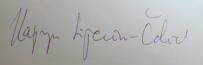 